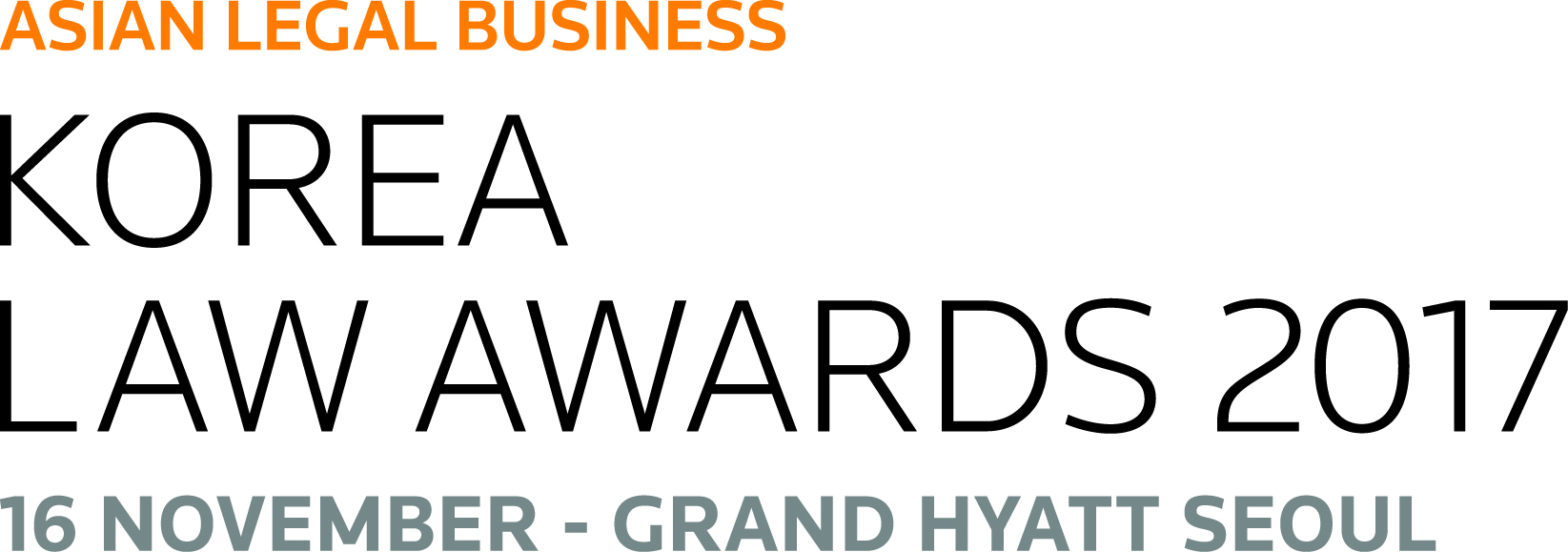 SUBMISSION FORM FOR FIRM CATEGORIESLIST OF CATEGORIESDeal Categories1.	Debt Market Deal of the Year2.	Equity Market Deal of the Year3.	M&A Deal of the Year4.	Projects, Energy and Infrastructure Deal of the Year5. Real Estate Deal of the Year6. Technology, Media and Telecommunications Deal of the Year7. Korea Deal of the Year* Individual CategoriesDealmaker of the YearIn-House Lawyer of the YearManaging Partner of the YearWoman Lawyer of the Year In-House CategoriesBanking and Financial Services In-House Team of the YearConstruction and Heavy Industries In-House Team of the YearRetail and Manufacturing In-House Team of the YearTechnology, Media and Telecommunications In-House Team of the YearKorea In-House Team of the YearFirm CategoriesBanking and Financial Services Law Firm of the YearBoutique Law Firm of the Year Construction and Real Estate Law Firm of the YearDeal Firm of the YearInternational Intellectual Property Law Firm of the YearKorea Intellectual Property Law Firm of the YearInternational Arbitration Law Firm of the YearLabour and Employment Law Firm of the YearLitigation Law Firm of the YearOverseas Practice Law Firm of the YearPrivate Equity Law Firm of the YearProjects, Energy and Infrastructure Law Firm of the YearRegulatory and Compliance Law Firm of the YearRising Law Firm of the YearShipping Law Firm of the YearTax and Trusts Law Firm of the YearTechnology, Media and Telecommunications Law Firm of the YearInternational Law Firm of the YearKorea Law Firm of the Year* NOTES: Work refers to a transaction, case or matter, service, program, initiative or the like, provided to stakeholders.Any work submitted must have been completed/performed/resolved between 1 June 2016 and 31 May 2017.The work accomplishments and the third-party awards or recognition given in 2016/2017 must be relevant to the individual's demonstrated leadership in achieving the goals of the organization; outstanding performance in the provision of legal services to the firm or company's stakeholders, his or her industry or community; or valuable contribution to the empowerment of women in law and society and other advocacies .Further information may be accessed from the event website at http://www.legalbusinessonline.com/awards/korea-lawawards-2017.NAME OF AWARD CATEGORY  Firm Name   A. BASIC INFORMATIONB. KEY WORK HIGHLIGHTS (Describe each entry in terms of breadth, complexity, innovation, or impact/significance, in no more than 500 words.)KEY WORK NO. 1Completion/award/decision date	   Docket No. (if applicable)		Place of business of parties 		(for International Arbitration category only)Description							KEY WORK NO. 2Completion/award/decision date	   Docket No. (if applicable)		Place of business of parties 		(for International Arbitration category only)Description				KEY WORK NO. 3Completion/award/decision date	   Docket No. (if applicable)		Place of business of parties 		(for International Arbitration category only)Description				***Key work nos. 4-10 are for the deal firm of the year category only***KEY WORK NO. 4Completion/award/decision date	   Docket No. (if applicable)		Place of business of parties 		(for International Arbitration category only)Description				KEY WORK NO. 5Completion/award/decision date	   Docket No. (if applicable)		Place of business of parties 		(for International Arbitration category only)Description				KEY WORK NO. 6Completion/award/decision date	   Docket No. (if applicable)		Place of business of parties 		(for International Arbitration category only)Description				KEY WORK NO. 7Completion/award/decision date	   Docket No. (if applicable)		Place of business of parties 		(for International Arbitration category only)Description				KEY WORK NO. 8Completion/award/decision date	   Docket No. (if applicable)		Place of business of parties 		(for International Arbitration category only)Description				KEY WORK NO. 9Completion/award/decision date	   Docket No. (if applicable)		Place of business of parties 		(for International Arbitration category only)Description				KEY WORK NO. 10Completion/award/decision date	   Docket No. (if applicable)		Place of business of parties 		(for International Arbitration category only)Description				C. THIRD-PARTY FIRM AWARDS OR RECOGNITION (List only five awards or recognition, if any.)D. PROFESSIONAL MILESTONE (Explain in no more than 200 words.)What would the team/firm consider to be its most remarkable milestone between June 2016 and May 2017?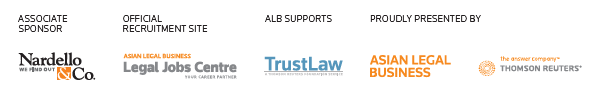 DEADLINE: 4 SEPTEMBER 2017Please submit completed forms to Yvonne Lau at yvonne.lau@thomsonreuters.com.No. of partners (for Boutique category only)Practice team size Year of establishment (for Rising category only)Firm size AWARD OR RECOGNITIONAWARD-GIVING ORGANIZATION/PUBLICATIONYEAR GIVENLINK TO ONLINE REFERENCE/URL